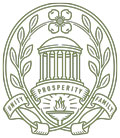 City of Vestavia HillsParks and Recreation Board Work Session / NotesOctober 19, 2021 – 5:30p.m.Geocaching Lightning Detection discussionVideo Board DiscussionCivic Center Rules/Regulations/Fees etc. Upcoming meetings:	Next Regular meeting will be Tuesday, November 16, 2021 at 7:00 a.m.	Next Work Session will be Tuesday, December 21, 2021 at 5:30 p.m.		Meeting at 6:00pm**